.Intro: 16 count instrumental. Start on vocal at 13 sec. - No Tags !!!  No Restarts !!!Alt. Music: "Swing Baby" by Park Ji YoungPART I.      (HEEL, TOE, HEEL, COASTER CROSS; SIDE ROCK CROSS, SIDE ROCK CROSS)PART II.    (MAMBO L, WALK BACK 2 STEPS, R COASTER STEP, 1/4 TURN CROSS)PART III.  (RUMBA BOX BACK, RUMBA BOX FORWARD; R CHARLESTON, STEP R BACK, L COASTER STEP)PART IV. (FORWARD LOCK STEP, FORWARD LOCK STEP;  STOMP R FORWARD, BOUNCE TWICE ON R MAKING 1/2 TURN L,   L COASTER STEP)REPEAT DANCE.For Special Dance Edit: Contact –Email: dancewithira@comcast.net - sunshinecowgirl1960@gmail.comSingalong Song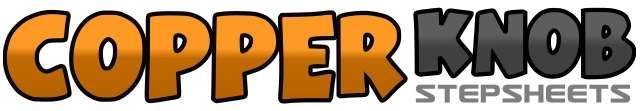 .......Count:32Wall:4Level:High Beginner - Mambo/Swing Rhythm..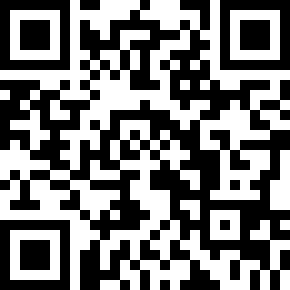 Choreographer:Ira Weisburd (USA) & Marie Sørensen (TUR) - February 2015Ira Weisburd (USA) & Marie Sørensen (TUR) - February 2015Ira Weisburd (USA) & Marie Sørensen (TUR) - February 2015Ira Weisburd (USA) & Marie Sørensen (TUR) - February 2015Ira Weisburd (USA) & Marie Sørensen (TUR) - February 2015.Music:Singalongmysong - Tim TimSingalongmysong - Tim TimSingalongmysong - Tim TimSingalongmysong - Tim TimSingalongmysong - Tim Tim........1&2Touch R heel to R side, Touch R toe beside L, Touch R heel to R side3&4Step R back, Step L beside R, Step R across L5&6Step L to L, Step R to R, Step L across R  (progressing forward)7&8Step R to R, Step L to L, Step R across L  (progressing forward)1&2Step L forward, Recover back onto R, Step L back3-4Step R back, Step L back5&6Step R back, Step L beside R, Step R forward7&8Step L forward, Pivot 1/4 Turn R onto R, Step L across R  (3:00)1&2Step R to R, Step close L to R, Step R back3&4Step L to L, Step close R to L, Step L forward5-6Kick R forward, Step R back7&8Step L back, Step close R to L, Step L forward1&2Step R forward, Step L behind R, Step R forward3&4Step L forward, Step R behind L, Step L forward5&6Stomp R forward (with weight) and Bounce 2x making 1/2 Turn L  (9:00)7&8Step L back, Step R beside L, Step L forward